Рекомендуемая форма заявления о возврате ранее внесенных взносов в компенсационный фонд1. На основании части 14 ст. 3.3 Федерального закона № 191-ФЗ от 29.12.2004 г. «О введении в действие Градостроительного кодекса Российской Федерации» настоящим прошу осуществить возврат ранее внесенных денежных средств в компенсационный фонд  Ассоциации работодателей «Саморегулируемая организация «Объединение строительных и монтажных организаций «Стройкорпорация» (ее правопредшественника) по платежному поручению № ___ от «__»______г. в размере _____________________руб. по следующим    реквизитам: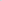 Получатель платежа________________________,ИНН________________,КПППолное наименование получателяр/с_______________________________в _______________________________            (номер расчетного счета)               (наименование банка полутателя)	                                                                              к/с _____________________________БИК______________________________                    (номер корреспондентского счета)	                                                       (БИК банка получателя) 2. Сообщаем следующие сведения о заявителе: 2.1. Идентификационный номер налогоплательщика (ИНН)Государственный регистрационный номер записи о государственной регистрации юридического лица / Государственный регистрационный номер записи о государственной регистрации индивидуального предпринимателя (ОГРН, ОГРНИП)Адрес места нахождения для юр. лица/местожительства для ИП__________________________________________________________(почтовый индекс, субъект Российской федерации, населенный пункт, улица (и др.), номер дома (владение), номер корпуса (строения), номер офиса или квартиры)Контактные данные ___________________________________________________________________________________________________(адрес электронной почты, ФИО, должность и телефон контактного лица)Заявитель подтверждает, что с даты исключения из саморегулируемой организации и по дату предоставлении настоящего заявления не состоит (состоял) в иной саморегулируемой организации, основанной на членстве лиц, осуществляющих строительство.	3.Прилагаем документы, подтверждающие полномочия лица, подписавшего заявление._______________________                      _____________________         (должность)	                                                 (подпись)                                                                                                  (фамилия и инициалы)МП.	«___»_______________20___	годаУДОСТОВЕРИТЕЛЬНАЯ НАДПИСЬО СВИДЕТЕЛЬСТВОВАНИИ ПОДЛИННОСТИ ПОДПИСИ НА ДОКУМЕНТЕРоссийская Федерация___________________________________________________________________________(место совершения нотариального действия (село, поселок, район, город, край, область, республика, автономная область, автономный округ полностью)________________________________________(дата (число, месяц, год) прописью)Я, ___________________________________________________________________,(фамилия, имя, отчество (при наличии)нотариус _________________________________________________________________,(наименование государственной нотариальной конторы или нотариального округа)свидетельствую подлинность подписи(ей)_______________________________________________________________________________________________________________.(фамилия, имя, отчество (при наличии) подписавшего (подписавших) документ)Подпись(и) сделана(ы) в моем присутствии.Личность(и) подписавшего(их) документ установлена(ы).Зарегистрировано в реестре: N ____________.Бланк или угловой штампзаявителяс указанием исх. № и датыВ Ассоциацию работодателей «Саморегулируемая организация «Объединение строительных и монтажных организаций «Стройкорпорация» (Ассоциация СРО «Стройкорпорация») 